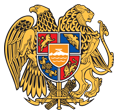 ՀԱՅԱՍՏԱՆԻ ՀԱՆՐԱՊԵՏՈՒԹՅՈՒՆ 
ԼՈՌՈՒ ՄԱՐԶ
ՏԱՇԻՐ ՔԱՂԱՔԱՅԻՆ ՀԱՄԱՅՆՔ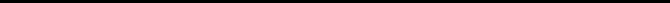 ԱՐՁԱՆԱԳՐՈՒԹՅՈՒՆ N 7
ԱՎԱԳԱՆՈՒ ՀԵՐԹԱԿԱՆ ՆԻՍՏԻՀամայնքի ավագանու նիստին ներկա էին ավագանու 9 անդամներ:Բացակա էին` Սամվել Ավետիսյանը, Վահրամ Բեզոյանը, Վիգեն Գրիգորյանը, Արա Յավրումյանը, Էդուարդ Սողոյանը, Քերոբ ՏոմերյանըՀամայնքի ղեկավարի հրավերով ավագանու նիստին մասնակցում էին`
Հայարփի ԿիրակոսյանՆիստը վարում էր  համայնքի ղեկավար` Էդգար ԱրշակյանըՆիստը արձանագրում էր աշխատակազմի քարտուղար` Նունե ՍոլոյանըԼսեցին
ՀԱՅԱՍՏԱՆԻ ՀԱՆՐԱՊԵՏՈՒԹՅԱՆ ԼՈՌՈՒ ՄԱՐԶԻ ՏԱՇԻՐ ՀԱՄԱՅՆՔԻ ԱՎԱԳԱՆՈՒ 2021 ԹՎԱԿԱՆԻ ՄԱՅՍԻ 31-Ի ՀԵՐԹԱԿԱՆ ՆԻՍՏԻ ՕՐԱԿԱՐԳԸ ՀԱՍՏԱՏԵԼՈՒ ՄԱՍԻՆ /Զեկ. ԷԴԳԱՐ ԱՐՇԱԿՅԱՆ/Ղեկավարվելով «Տեղական ինքնակառավարման մասին» Հայաստանի Հանրապետության օրենքի 14-րդ հոդվածի 6-րդ մասով՝Տաշիր համայնքի ավագանին որոշում է՝ Հաստատել ՀՀ Լոռու մարզի Տաշիր համայնքի ավագանու 2021 թվականի մայիսի 31-ի հերթական նիստի օրակարգը`1․ Հայաստանի Հանրապետության Լոռու մարզի Տաշիր համայնքի ավագանու 2021 թվականի մայիսի 31-ի հերթական նիստի օրակարգը հաստատելու մասին:2. «Հայաստանի Հանրապետության Լոռու մարզի Տաշիր քաղաքի բազմաբնակարան շենքերի տանիքների վերանորոգման, էներգաարդյունավետության և ջերմաարդյունավետության բարձրացման» սուբվենցիոն ծրագիրը հաստատելու մասին:3.«Հայաստանի Հանրապետության Լոռու մարզի Տաշիր համայնքի Լեռնահովիտ բնակավայրի խմելու ջրի ջրամբարի կառուցում» սուբվենցիոն ծրագիրը հաստատելու մասին:4.«Տաշիր համայնքի աղբի կոնսերվացում» սուբվենցիոն ծրագիրը հաստատելու մասին:5.«Հայաստանի Հանրապետության Լոռու մարզի Տաշիր քաղաքի փողոցների լուսավորության ցանցի ընդլայնում և արդիականացում նոր էներգաարդյունավետ տեխնոլոգիաների միջոցով» սուբվենցիոն ծրագիրը հաստատելու մասին:6. «Գյուղտեխնիկայի ձեռքբերում» սուբվենցիոն ծրագիրը հաստատելու մասին:7.«Հայաստանի Հանրապետության Լոռու մարզի Տաշիր համայնքի Սարատովկա և Կաթնառատ բնակավայրերի փողոցների նորոգում սալարկմամբ» սուբվենցիոն ծրագիրը հաստատելու մասին:8. Հայաստանի Հանրապետության Լոռու մարզի տաշիր համայնքի ավագանու 2021 թվականի ապրիլի 14-ի N24-Ա որոշման մեջ փոփոխություն կատարելու մասին:9. Հայաստանի Հանրապետության Լոռու մարզի Տաշիր համայնքի սեփականությանը պատկանող հողամասերը վարձակալության իրավունքով օգտագործման տրամադրելու մասին:Որոշումն ընդունված է. /կցվում է որոշում N 45-Ա/Լսեցին
&#171;ՀԱՅԱՍՏԱՆԻ ՀԱՆՐԱՊԵՏՈՒԹՅԱՆ ԼՈՌՈՒ ՄԱՐԶԻ ՏԱՇԻՐ ՔԱՂԱՔԻ ԲԱԶՄԱԲՆԱԿԱՐԱՆ ՇԵՆՔԵՐԻ ՏԱՆԻՔՆԵՐԻ ՎԵՐԱՆՈՐՈԳՄԱՆ, ԷՆԵՐԳԱԱՐԴՅՈՒՆԱՎԵՏՈՒԹՅԱՆ ԵՎ ՋԵՐՄԱԱՐԴՅՈՒՆԱՎԵՏՈՒԹՅԱՆ ԲԱՐՁՐԱՑՄԱՆ &#187; ՍՈՒԲՎԵՆՑԻՈՆ ԾՐԱԳԻՐԸ ՀԱՍՏԱՏԵԼՈՒ ՄԱՍԻՆ /Զեկ. ՀԱՅԱՐՓԻ ԿԻՐԱԿՈՍՅԱՆ/Ղեկավարվելով «Տեղական ինքնակառավարման մասին» ՀՀ օրենքի 18-րդ հոդվածի 1-ին մասի 4-րդ և 25-րդ կետերով `Տաշիր համայնքի ավագանին որոշում է` 1. Հաստատել «Հայաստանի Հանրապետության Լոռու մարզի Տաշիր քաղաքի բազմաբնակարան շենքերի տանիքների վերանորոգման, էներգաարդյունավետության և ջերմաարդյունավետության բարձրացման» սուբվենցիոն ծրագիրը՝ համաձայն հավելվածի:Որոշումն ընդունված է. /կցվում է որոշում N 46-Ա/Լսեցին
&#171;ՀԱՅԱՍՏԱՆԻ ՀԱՆՐԱՊԵՏՈՒԹՅԱՆ ԼՈՌՈՒ ՄԱՐԶԻ ՏԱՇԻՐ ՀԱՄԱՅՆՔԻ ԼԵՌՆԱՀՈՎԻՏ ԲՆԱԿԱՎԱՅՐԻ ԽՄԵԼՈՒ ՋՐԻ ՋՐԱՄԲԱՐԻ ԿԱՌՈՒՑՈՒՄ&#187; ՍՈՒԲՎԵՆՑԻՈՆ ԾՐԱԳԻՐԸ ՀԱՍՏԱՏԵԼՈՒ ՄԱՍԻՆ /Զեկ. ՀԱՅԱՐՓԻ ԿԻՐԱԿՈՍՅԱՆ/Ղեկավարվելով « Տեղական ինքնակառավարման մասին» ՀՀ օրենքի 18-րդ հոդվածի 1-ին մասի 4-րդ և 25-րդ կետերով `Տաշիր համայնքի ավագանին որոշում է` 1. Հաստատել «Հայաստանի Հանրապետության Լոռու մարզի Տաշիր համայնքի Լեռնահովիտ բնակավայրի խմելու ջիր ջրամբարի կառուցում» սուբվենցիոն ծրագիրը՝ համաձայն հավելվածի:Որոշումն ընդունված է. /կցվում է որոշում N 47-Ա/Լսեցին
&#171;ՏԱՇԻՐ ՀԱՄԱՅՆՔԻ ԱՂԲԻ ԿՈՆՍԵՐՎԱՑՈՒՄ&#187; ՍՈՒԲՎԵՆՑԻՈՆ ԾՐԱԳԻՐԸ ՀԱՍՏԱՏԵԼՈՒ ՄԱՍԻՆ /Զեկ. ՀԱՅԱՐՓԻ ԿԻՐԱԿՈՍՅԱՆ/Ղեկավարվելով « Տեղական ինքնակառավարման մասին» ՀՀ օրենքի 18-րդ հոդվածի 1-ին մասի 4-րդ և 25-րդ կետերով `Տաշիր համայնքի ավագանին որոշում է` 1. Հաստատել ««Տաշիր համայնքի աղբի կոնսերվացում» սուբվենցիոն ծրագիրը՝ համաձայն հավելվածի:Որոշումն ընդունված է. /կցվում է որոշում N 48-Ա/Լսեցին
&#171;ՀԱՅԱՍՏԱՆԻ ՀԱՆՐԱՊԵՏՈՒԹՅԱՆ ԼՈՌՈՒ ՄԱՐԶԻ ՏԱՇԻՐ ՔԱՂԱՔԻ ՓՈՂՈՑՆԵՐԻ ԼՈՒՍԱՎՈՐՈՒԹՅԱՆ ՑԱՆՑԻ ԸՆԴԼԱՅՆՈՒՄ ԵՎ ԱՐԴԻԱԿԱՆԱՑՈՒՄ ՆՈՐ ԷՆԵՐԳԱԱՐԴՅՈՒՆԱՎԵՏ ՏԵԽՆՈԼՈԳԻԱՆԵՐԻ ՄԻՋՈՑՈՎ&#187; ՍՈՒԲՎԵՆՑԻՈՆ ԾՐԱԳԻՐԸ ՀԱՍՏԱՏԵԼՈՒ ՄԱՍԻՆ /Զեկ. ՀԱՅԱՐՓԻ ԿԻՐԱԿՈՍՅԱՆ/Ղեկավարվելով « Տեղական ինքնակառավարման մասին» ՀՀ օրենքի 18-րդ հոդվածի 1-ին մասի 4-րդ և 25-րդ կետերով `Տաշիր համայնքի ավագանին որոշում է` 1. Հաստատել «Հայաստանի Հանրապետության Լոռու մարզի Տաշիր քաղաքի փողոցների լուսավորության ցանցի ընդլայնում և արդիականացում նոր էներգաարդյունավետ տեխնոլոգիաների միջոցով» սուբվենցիոն ծրագիրը՝ համաձայն հավելվածի:Որոշումն ընդունված է. /կցվում է որոշում N 49-Ա/Լսեցին
&#171;ԳՅՈՒՂՏԵԽՆԻԿԱՅԻ ՁԵՌՔԲԵՐՈՒՄ&#187; ՍՈՒԲՎԵՆՑԻՈՆ ԾՐԱԳԻՐԸ ՀԱՍՏԱՏԵԼՈՒ ՄԱՍԻՆ /Զեկ. ՀԱՅԱՐՓԻ ԿԻՐԱԿՈՍՅԱՆ/Ղեկավարվելով «Տեղական ինքնակառավարման մասին» ՀՀ օրենքի 18-րդ հոդվածի 1-ին մասի 4-րդ և 25-րդ կետերով `Տաշիր համայնքի ավագանին որոշում է` 1.Հաստատել «Գյուղտեխնիկայի ձեռքբերում» սուբվենցիոն ծրագիրը՝ համաձայն հավելվածի:Որոշումն ընդունված է. /կցվում է որոշում N 50-Ա/Լսեցին
&#171; ՀԱՅԱՍՏԱՆԻ ՀԱՆՐԱՊԵՏՈՒԹՅԱՆ ԼՈՌՈՒ ՄԱՐԶԻ ՏԱՇԻՐ ՀԱՄԱՅՆՔԻ ՍԱՐԱՏՈՎԿԱ ԵՎ ԿԱԹՆԱՌԱՏ ԲՆԱԿԱՎԱՅՐԵՐԻ ՓՈՂՈՑՆԵՐԻ ՆՈՐՈԳՈՒՄ ՍԱԼԱՐԿՄԱՄԲ&#187; ՍՈՒԲՎԵՆՑԻՈՆ ԾՐԱԳԻՐԸ ՀԱՍՏԱՏԵԼՈՒ ՄԱՍԻՆ /Զեկ. ՀԱՅԱՐՓԻ ԿԻՐԱԿՈՍՅԱՆ/Ղեկավարվելով «Տեղական ինքնակառավարման մասին» ՀՀ օրենքի 18-րդ հոդվածի 1-ին մասի 4-րդ և 25-րդ կետերով `Տաշիր համայնքի ավագանին որոշում է` 1. Հաստատել «Հայաստանի Հանրապետության Լոռու մարզի Տաշիր համայնքի Սարա տովկա և Կաթնառատ բնակավայրերի փողոցների նորոգում սալարկմամբ» սուբվենցիոն ծրագիրը՝ համաձայն հավելվածի:Որոշումն ընդունված է. /կցվում է որոշում N 51-Ա/Լսեցին
ՀԱՅԱՍՏԱՆԻ ՀԱՆՐԱՊԵՏՈՒԹՅԱՆ ԼՈՌՈՒ ՄԱՐԶԻ ՏԱՇԻՐ ՀԱՄԱՅՆՔԻ ԱՎԱԳԱՆՈՒ 2021 ԹՎԱԿԱՆԻ ԱՊՐԻԼԻ 14-Ի N24-Ա ՈՐՈՇՄԱՆ ՄԵՋ ՓՈՓՈԽՈՒԹՅՈՒՆ ԿԱՏԱՐԵԼՈՒ ՄԱՍԻՆ /Զեկ. ՍԼԱՎԻԿ ԱՆԱԽԱՍՅԱՆ/Ղեկավարվելով «Նորմատիվ իրավական ակտերի մասին» Հայաստանի Հանրապետության 33-րդ հոդածի 1-ին մասի 1-ին կետով՝Տաշիր համայնքի ավագանին որոշում է՝1.ՀՀ Լոռու մարզի Տաշիր համայնքի ավագանու 2021 թվականի ապրիլի 14-ի «Հայաստանի Հանրապետության Լոռու մարզի Տաշիր համայնքի գլխավոր հատակագծում փոփոխություն կատարելու և համայնքի վարչական սահմաններում գտնվող բնակավայրերի նպատակային նշանակության, 06-008-0255-0008 կադաստրային ծածկագրով 0,124 հեկտար բնակելի կառուցապատման հողամասի նպատակային նշանակությունը փոխելու մասին» 24-Ա որոշման 1-ին կետում «Դուստր Մելանյա» բառերը փոխարինել «Ալաշկերտ Գրուպ» բառերով:Որոշումն ընդունված է. /կցվում է որոշում N 52-Ա/Լսեցին
ՀԱՅԱՍՏԱՆԻ ՀԱՆՐԱՊԵՏՈՒԹՅԱՆ ԼՈՌՈՒ ՄԱՐԶԻ ՏԱՇԻՐ ՀԱՄԱՅՆՔԻ ՍԵՓԱԿԱՆՈՒԹՅԱՆԸ ՊԱՏԿԱՆՈՂ ՀՈՂԱՄԱՍԵՐԸ ՎԱՐՁԱԿԱԼՈՒԹՅԱՆ ԻՐԱՎՈՒՆՔՈՎ ՕԳՏԱԳՈՐԾՄԱՆ ՏՐԱՄԱԴՐԵԼՈՒ ՄԱՍԻՆ /Զեկ. ԱՐՄԵՆ ՇԱՀԲԱԶՅԱՆ/Ղեկավարվելով Հայաստանի Հանրապետության հողային օրենսգրքի 48-րդ հոդվածով, 76-րդ հոդվածի 1-ին և 3-րդ մասերով, 94-րդ հոդվածով, «Տեղական ինքնակառավարման մասին» Հայաստանի Հանրապետության օրենքի 18-րդ հոդվածի 1-ին մասի 21-րդ կետով, Հայաստանի Հանրապետության կառավարության 2001 թվականի ապրիլի 12-ի N286 որոշումով հաստատված կարգի 8-րդ գլխի պահանջներով և հիմք ընդունելով համայնքի ղեկավարի առաջարկությունը`Տաշիր համայնքի ավագանին որոշում է՝ 1. Հայաստանի Հանրապետության Լոռու մարզի Տաշիր համայնքի սեփականություն հանդիսացող հողամասը մրցույթով՝ վարձակալության իրավունքով, տրամադրել օգտագործման:2. Սահմանել հողամասի վարձակալության վճարի մեկնարկային գները` համաձայն հավելվածի:Որոշումն ընդունված է. /կցվում է որոշում N 53-Ա/
Համայնքի ղեկավար

ԷԴԳԱՐ ԱՐՇԱԿՅԱՆ________________Նիստն արձանագրեց`  Նունե Սոլոյանը _________________________________ք. Տաշիր  05/31/2021Կողմ-9Դեմ-0Ձեռնպահ-0Կողմ-9Դեմ-0Ձեռնպահ-0Կողմ-9Դեմ-0Ձեռնպահ-0Կողմ-9Դեմ-0Ձեռնպահ-0Կողմ-9Դեմ-0Ձեռնպահ-0Կողմ-9Դեմ-0Ձեռնպահ-0Կողմ-9Դեմ-0Ձեռնպահ-0Կողմ-9Դեմ-0Ձեռնպահ-0Կողմ-9Դեմ-0Ձեռնպահ-0 Ավագանու անդամներԿԱՐԵՆ ԲԱՂԴԱՍԱՐՅԱՆՄԻՇԱ ԲԱՂԴԱՍԱՐՅԱՆԱՆԴՐԱՆԻԿ ԳԱԼՍՏՅԱՆՍԱՐԳԻՍ ՀԱՐՈՒԹՅՈՒՆՅԱՆՀԱՅԿ ՄԱՐԴՈՅԱՆՍՈՒՍԱՆ ՄԱՐԴՈՅԱՆԱՐԹՈՒՐ ՊՈՂՈՍՅԱՆՀԱՅԿԱՆՈՒՇ ՌԵՎԱԶՅԱՆՆՈՐԻԿ ՎԵԼԻՑՅԱՆ